 ‘Our Pipes’ Henry Lawson – ALARM questions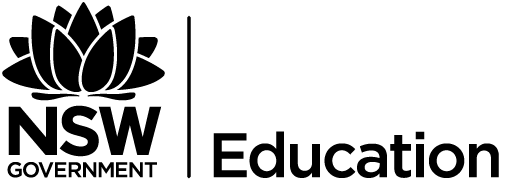 Creative task: Write a creative narrative from the mother’s or the father’s view point. Use Lawson’s writing style to influence the voice and characters of your passage.IdentifyMain theme, idea, character/s, setting, tensionDescribeTechniques used in text typeExplainPurpose, function, affect impact of text on individual, audienceAnalysisCompare, contrast, explore, critique, develop a responseCritically analysisEvaluate, discuss, examine, appreciateWhat is the main theme in the text?What techniques are used by the composer to create the image of the landscape?How does Lawson’s unique journalistic style of writing affect the audience?Explore the role of smoking in this story. How is it used to strengthen the experience shared by the characters?Discuss how the text challenges our beliefs about the Australian outback lifestyle?Who is/are the main character/characters?How do language features convey the hard lifestyle experienced by the two swagmen?What is the function for Lawson’s inclusion of Mitchell’s first experience of smoking?  Why does Mitchell’s mother’s response to his smoking contrast so dramatically with his father’s response?In what way does this story affirm the iconic image of the Australian male?